PERTEMUAN 7 DASLOG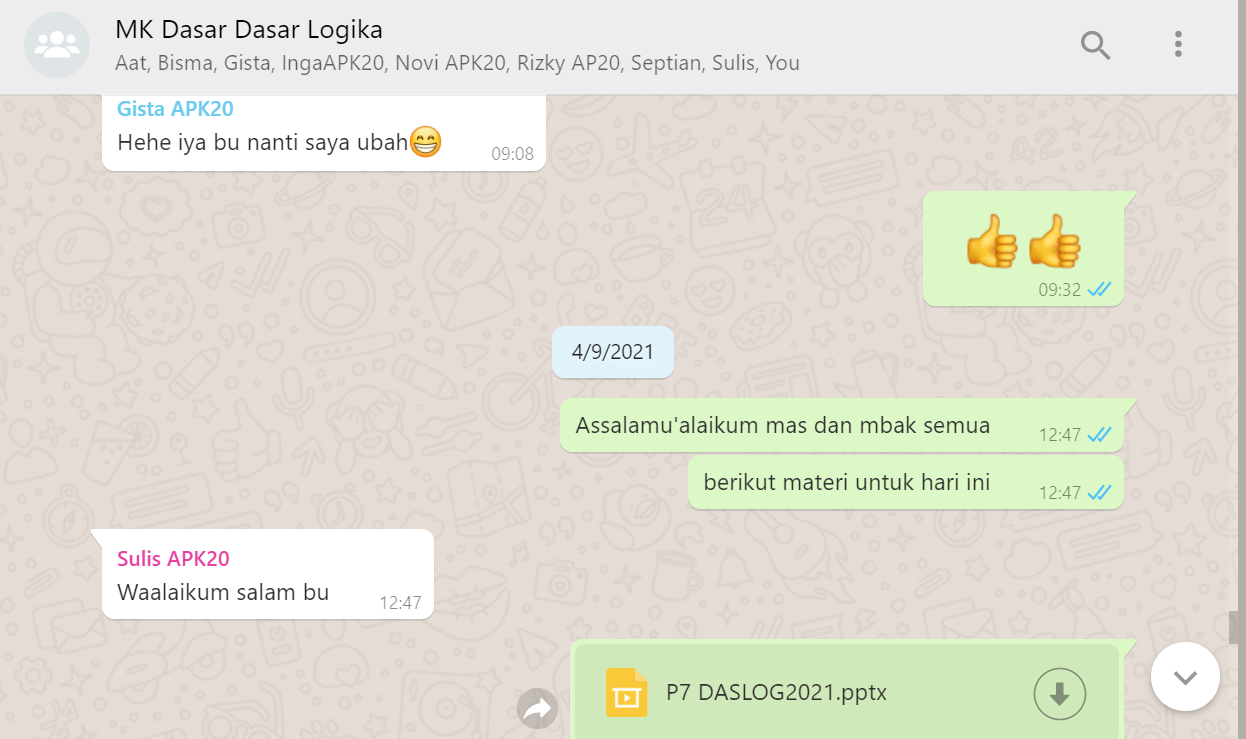 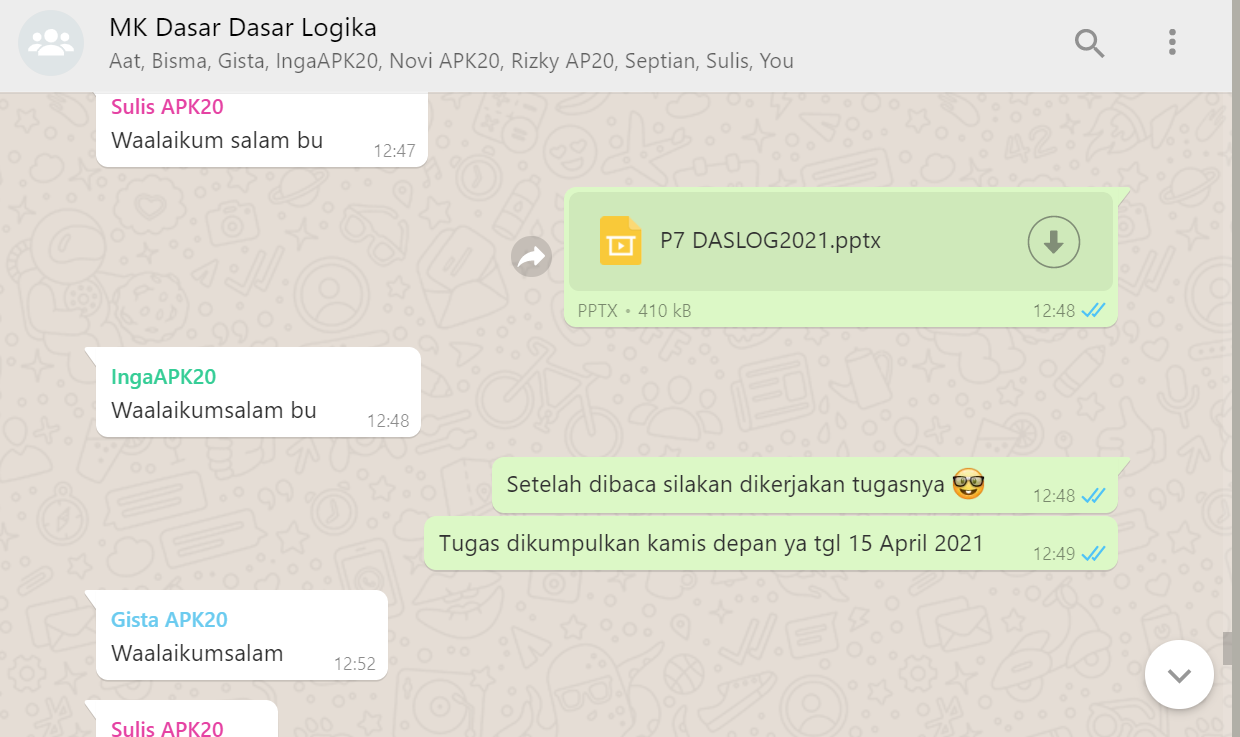 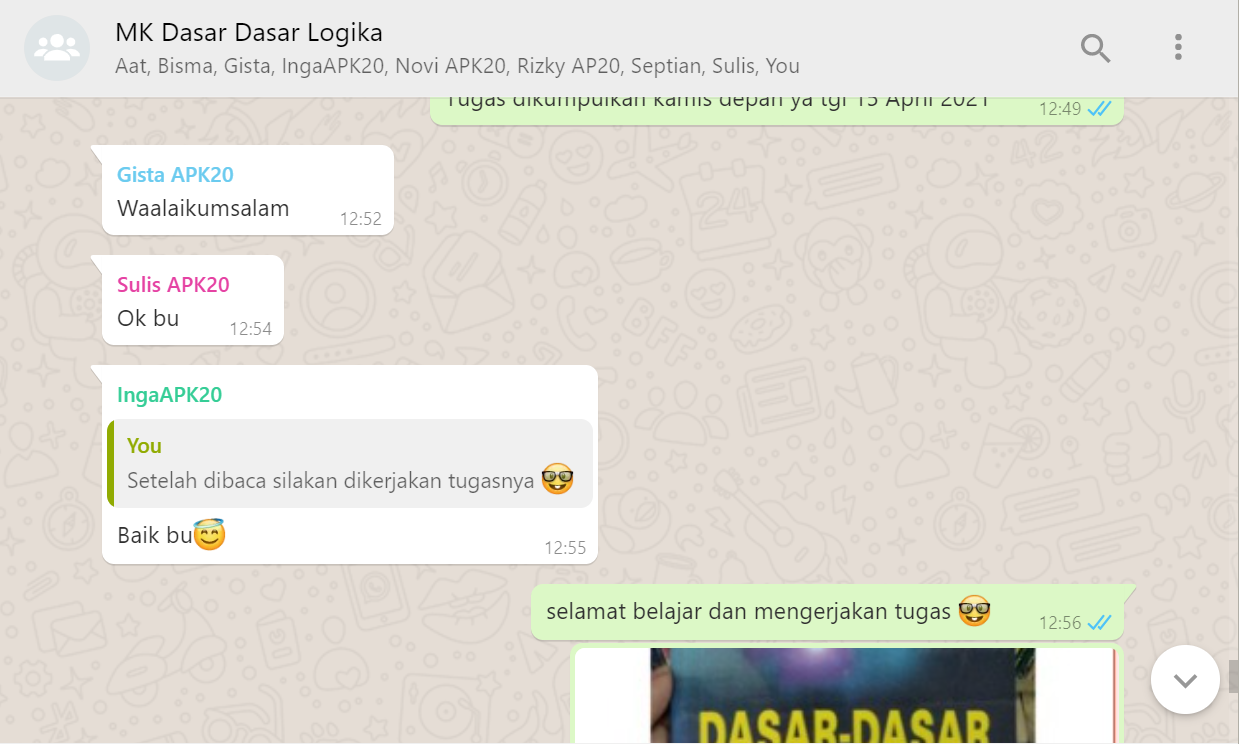 